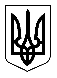 УкраїнаМЕНСЬКА МІСЬКА РАДАМенського району Чернігівської області(сорок друга сесія сьомого скликання )РІШЕННЯ26 серпня 2020 року	№ 428Розглянувши заяви власників земельних часток (паїв) щодо виділення їм в натурі (на місцевості) земельних ділянок відповідно до розробленої проєктно-технічної документації по паюванню КСП «Іскра» за межами с. Ліски, КСП «Шлях Жовтня» за межами с. Слобідка, КСП «Куйбишева» за межами с. Дягова, КСП «Щорса» за межами с. Блистова, КСП «Шлях хлібороба» за межами с.Ушня, КСП «Нове Життя» за межами с. Осьмаки, КСП «Ватутіна» за межами с.Феськівка, КСП «Зоря» за межами с. Семенівка, КСП «Світанок» за межами с.Киселівка, керуючись Законом України «Про порядок виділення в натурі (на місцевості) земельних ділянок власникам земельних часток (паїв)» та п. 34 ч. 1 ст. 26 Закону України «Про місцеве самоврядування в Україні» Менська міська рада ВИРІШИЛА:1. Надати дозвіл громадянам, власникам сертифікатів, на виготовлення документації із землеустрою по встановленню (відновленню) меж земельних ділянок для виділення їх в натурі (на місцевості) на підставі сертифікатів на право на земельну частку (пай) для ведення товарного сільськогосподарського виробництва на території Менського району:за межами с. Ліски:Прищепа Анатолій Миколайович	ЧН № 0101534Скоробагатько Марина Василівна	ЧН № 0324134за межами с. Слобідка:Нагорна Леся Володимирівна	ЧН № 0095472Федоренко Наталія Іванівна	ЧН № 0095760за межами с. Дягова:Коновал Оксана Федорівна	ЧН № 0278946за межами с. Блистова:Дем’яненко Марія Дмитрівна	ЧН № 0207535за межами с. Ушня:Пятикоп Оксана Тимофіївна	ЧН № 0071961Топчій Алла Іванівна 	ЧН № 0177896Михуля Юрій Миколайович	ЧН № 0071858за межами с. Осьмаки:Москаленко Мотрона Григорівна	ЧН № 0321638 1/2Мукосій Надія Григорівна	ЧН № 0321638 ½за межами с. Феськівка:Хропач Федір Михайлович	ЧН № 0284895 1/2Курдюк Людмила Леонідівна	ЧН № 0284895 ½за межами с. Семенівка:Шолох Наталія Миколаївна	ЧН № 0223616 за межами с. Киселівка:Коваленко Сергій Борисович	РН № 965771 Макіша Олександр Вікторович	РН № 969962 1/2 Макіша Сергій Вікторович	РН № 969962 1/2 2. Громадянам замовити технічну документацію із землеустрою та подати на затвердження в установленому законодавством порядку.3. Контроль за виконанням рішення покласти на постійну комісію з питань містобудування, будівництва, земельних відносин та охорони природи, згідно до регламенту роботи Менської міської ради сьомого скликання.Міський голова							Г.А. ПримаковПро надання дозволу громадянам на розробку документації із землеустрою по встановленню меж земельних ділянок (паї) на території Менської ОТГ